	 	Purchasing options	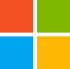 Follow these steps below for getting discounts on select Surface devices and Microsoft 365 subscriptions.Purchasing your Microsoft 365 subscriptionPurchasing your Surface devicePurchasing both a Microsoft 365 subscription+ Surface device